                                                                   ACTA DE REUNIÓN DE PERSONAL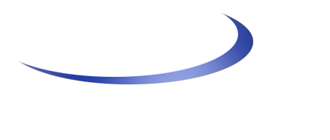 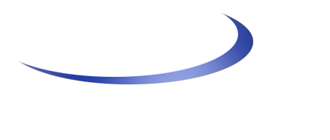 Llamada al ordenNombre del equipo / OrganizaciónAsistentesSara Rojas, Edgar RealInvitados ausentesHugo Ortíz, Oscar AlonsoBienvenidaObservaciones
Acta anteriorObservaciones
Informe de asuntosObservaciones
Revisión de la semana anteriorObservaciones
AdministrativoObservacionesAdministración de Seguridad y Salud OcupacionalObservaciones
EntrenamientoObservaciones
Sin terminar / Nuevos asuntos para la agenda de la próxima reuniónObservaciones
Levantamiento de la sesión
Observaciones
Haga clic aquí para obtener una plantilla de SmartsheetSmartsheetSmartsheetFECHA:Jueves, 3 de marzo de 2016HORA:10:30 AMLUGAR:Salón de conferencias BFACILITADOR:Sara    Rojas REDACTOR DEL ACTA:Ana OlmedoREGISTRO DEL TIEMPO:Edgar RealTIEMPOASIGNADO:5 minACCIÓN ADOPTADA POR:Ana OlmedoFECHA DE EJECUCIÓN:Viernes, 22 de abril 22 de 2016TIEMPOASIGNADO:5 minACCIÓN ADOPTADA POR:Ana OlmedoFECHA DE EJECUCIÓN:Viernes, 22 de abril 22 de 2016TIEMPOASIGNADO:5 minACCIÓN ADOPTADA POR:Ana OlmedoFECHA DE EJECUCIÓN:Viernes, 22 de abril 22 de 2016TIEMPOASIGNADO:5 minACCIÓN ADOPTADA POR:Ana OlmedoFECHA DE EJECUCIÓN:Viernes, 22 de abril 22 de 2016TIEMPOASIGNADO:5 minACCIÓN ADOPTADA POR:Ana OlmedoFECHA DE EJECUCION:Viernes, 22 de abril 22 de 2016TIEMPOASIGNADO:5 minACCIÓN ADOPTADA POR::Ana OlmedoFECHA DE EJECUCIÓN:Viernes, 22 de abril 22 de 2016TIEMPOASIGNADO:5 minACCIÓN ADOPTADA POR:Ana OlmedoFECHA DE EJECUCIÓN:Viernes, 22 de abril 22 de 2016TIEMPOASIGNADO:5 minACCIÓN ADOPTADA POR:Ana OlmedoFECHA DE EJECUCIÓN:Viernes, 22 de abril 22 de 2016APROBACION DEL SECRETARIO(A):
(Firma y fecha)